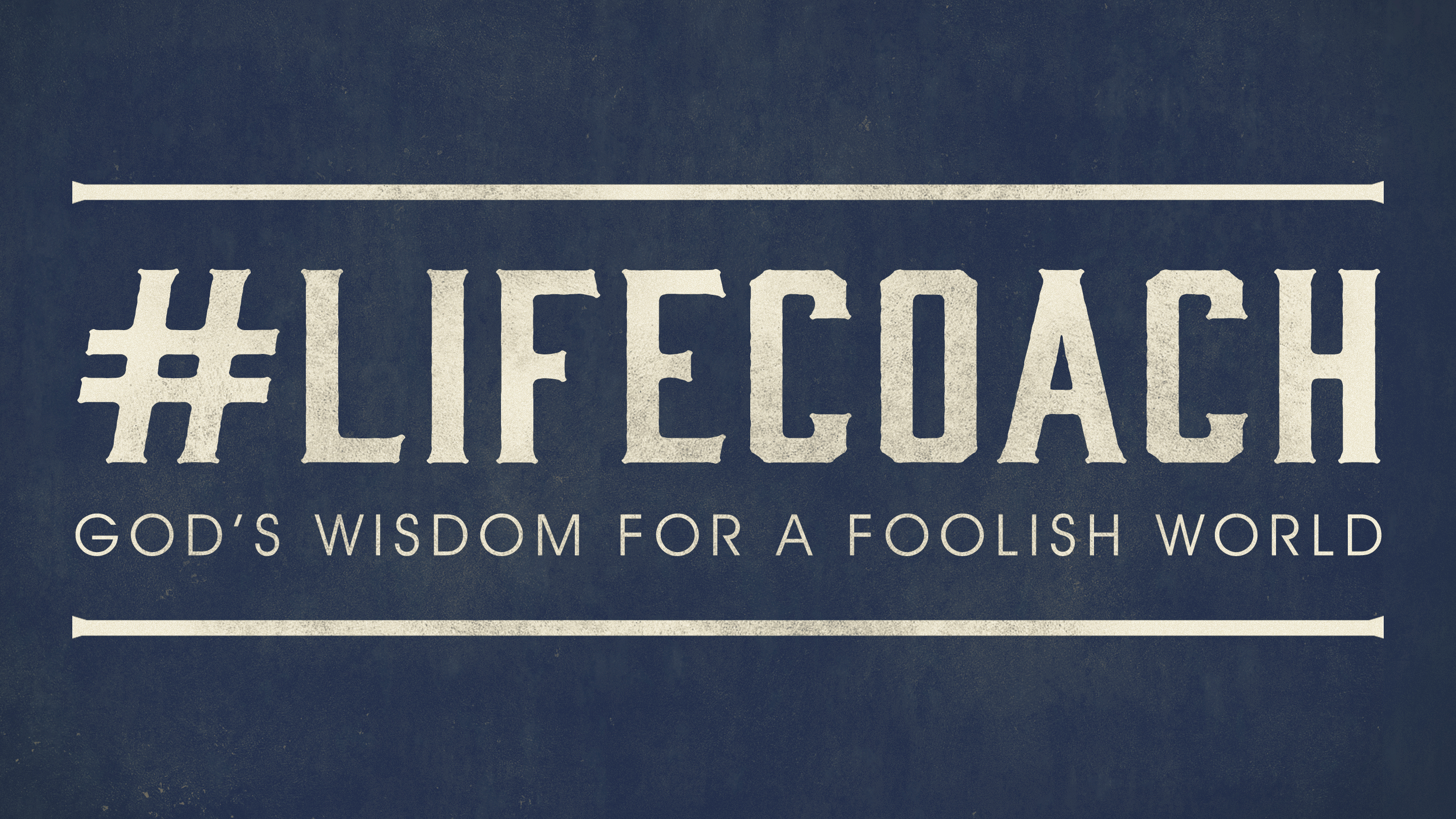 Honoring God with Our Money – GenerosityProverbs 11:24-25 | Pastor Bill Curtis | June 18, 2017Sermon Notes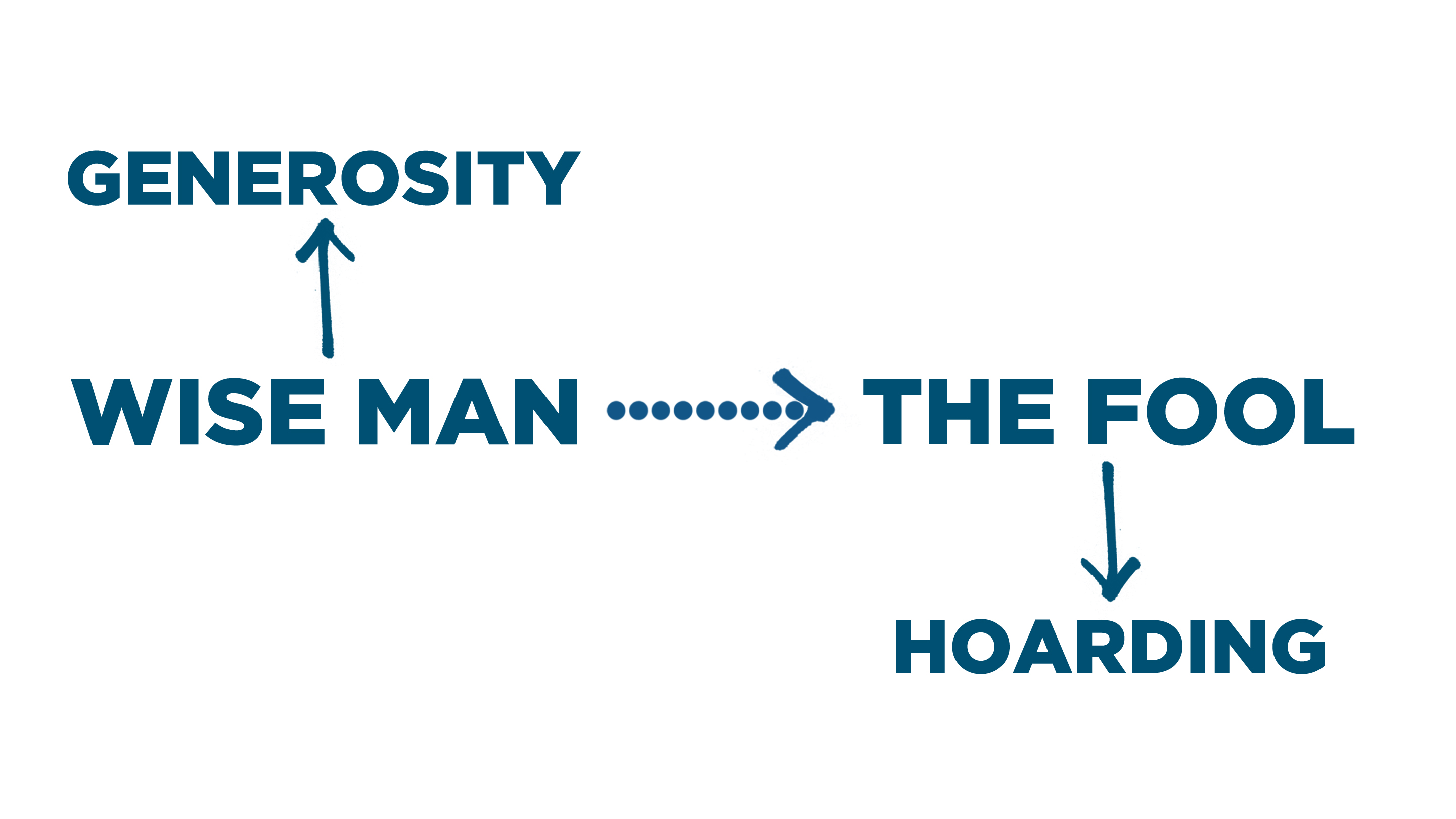 Generosity: Sharing                              because you fear the 
                         Lord.1.  Financial generosity is a                            principle.2.  Financial generosity is an evidence of authentic                     .Process:Tithe: involuntary kingdom gifts; first 10% of every dollar;Offering: voluntary kingdom gifts above the tithe; Guidelines:Look for opportunities to be generous with ministry and mission endeavors; Look for opportunities to be generous with brothers/sisters in Christ with legitimate financial needs; Look for opportunities to be generous with neighbors who have legitimate financial needs; Always attempt to give anonymously so that you keep your reward in heaven!  